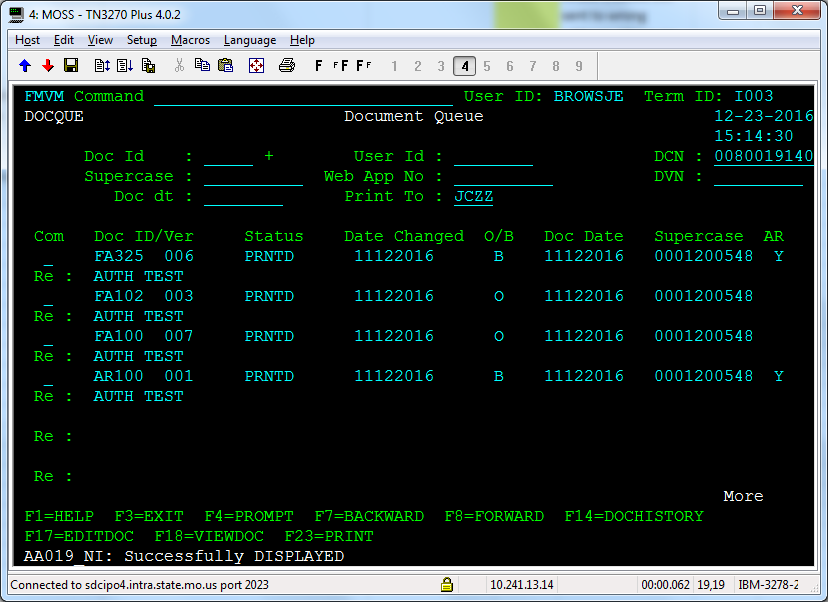 		B indicates batch, O indicates online  			New field to indicate notice was sent to the authorized representative	Y indicates the notice was sent to the authorized representative